Pressreleaseden 4 februari 2020

Onlinetjänst som effektiviserar byggprojekten  LambertssonOnline digitaliserar returer och kontrollintygenDen praktiska appen LambertssonOnline har uppdaterats med ännu fler smarta funktioner som hjälper kunderna att effektivisera sina projekt via en webapplikation eller direkt i mobilen. Nu kan kunderna hantera returer av maskiner, se säkerhetsblad och få påminnelser om besiktningar på hyrda maskiner.  Via en QR-kod på maskinen kan kunderna nu se aktuell besiktningsstatus, få en påminnelse vid filterbyte samt personligsäkerhetsinstruktion (PSI) på alla sina maskiner.  -Tjänsten är unik i sitt slag och vi vidareutvecklar även andra digitala funktioner i LambertssonOnline. Vi har testkört systemet tillsammans med kunderna och utvecklat den löpande med många smarta lösningar för bättre och säkrare arbetsmiljö som bidrar till lägre totalkostnader på projekten, säger Marknadschef Per Hovbrandt.   -Kunderna kan hämta intyg, planera och följa upp sina projekt via en webbsida eller direkt i mobilen. Det skapar många direkta fördelar för kunden och vårt mål är att erbjuda totala och transparenta översikter på maskinerna, från beställning till retur.    Den nya digitala intygstjänsten på LambertssonOnline är öppen för alla kunder och nås via webbportalen www.lambertsson-online.se 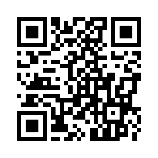 Den mobila applikationen laddas ner gratis där appar finns.För mer information: Per Hovbrandt, Marknadschef, Lambertsson Sverige AB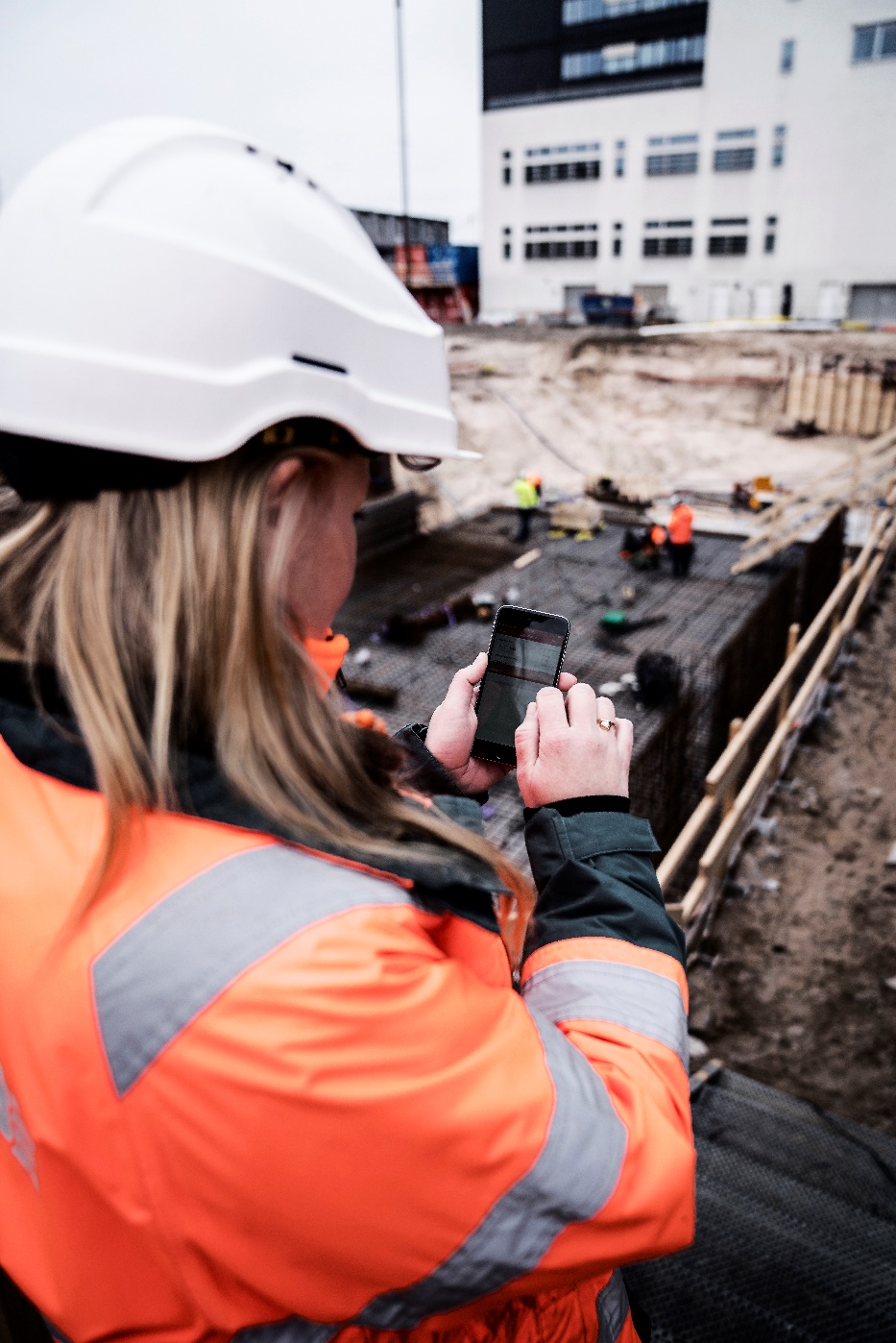 